РЕЦЕНЗИЯна выпускную квалификационную работу учащегося СПбГУ Рябченко Ольги Анатольевны по теме «Метакоммуникативные высказывания как средство диалогического взаимодействия в лингвистическом научном дискурсе»Работа О.А. Рябченко посвящена рассмотрению одной из наиболее важных составляющих общения и интеракции – метакоммуникативным высказываниям. Целью работы было провести лингвопрагматический анализ метакоммуникативных конструкций как способа установления диалогического взаимодействия автора с читателем. Содержание работы адекватно отражает заявленную в названии тему. Заданная проблематика получает всестороннее многаспектное освещение. Структура ВКР полностью обусловлена задачами исследования. Собран разнообразный иллюстративный материал, определены все термины и понятия, рассматриваемые в работе.Структура работы. Работа состоит из Введения, двух глав, каждая из которых завершается выводами, Заключения, Списка использованной литературы, Списка иллюстративного материала. В первой главе с привлечением современной литературы по актуальным проблемам теоретического и прикладного характера представлены различные подходы к пониманию метакоммуникации, обсуждаются особенности метакоммуникации в рамках письменного научного дискурса, дается краткая характеристика научного стиля речи, анализируется соотношение диалогической и монологической речи в научном тексте. После каждого раздела имеются хоть и небольшие по объему, но самостоятельные и обоснованные выводы. Во второй главе содержится развернутая характеристика материала исследования, описываются принципы лингвопрагматического анализа, в таблицах приведены общие статистические подсчеты, что повышает доступность работы для читателей. Особый интерес вызывает раздел, посвященный характеристике материала исследования. Языковой материал структурирован в четыре группы: 1) комментарий, 2) метакоммуникативные высказывания с модальным значением; 3) риторические вопросы; 4) коннекторы и оценочная лексика. Внутри каждой группы имеется несколько подгрупп. Для них определены языковые средства реализации. Каждый тезис иллюстрируется примерами, что придает аналитическому описанию Ольги Анатольевны еще бóльшую наглядность и убедительность. Список литературы содержит 35 наименований, 7 из которых на иностранном языке, и 4 интернет-источника. В список источников иллюстративного материала включены 10 научных немецкоязычных статей лингвистической и культуроведческой тематики.Среди несомненных достоинств работы следует отметить умение автора корректно цитировать научную литературу и проявленные в работе навыки структурирования материала в зависимости от поставленных целей.Таким образом, работа содержит ценные сведения для специалистов в области теории коммуникации, прагматики, функциональной стилистики, теории текста и коммуникативного синтаксиса. Благодаря обобщениям результаты приложимы не только к языковому материалу немецкоязычного лингвистического дискурса, но и к другим тематическим дискурсам.Замечания к работе носят рекомендательный характер и могут быть сведены к следующему. 1) В контексте предложенной автором работы классификации возникает вопрос: обладают ли метакоммуникативные единицы, объединенные в рамках четырех групп, действительно только одной функцией? И, если это не так, на каком основании были выделены названные группы? 2) Очень интересен раздел 2.2. Материал исследования. Но я считаю не совсем удачным название раздела. Традиционно принято, что материал исследования обозначен во Введении. А в данном разделе речь идет о расширенной характеристике исследованных текстов. Таким образом, автор искусственно сужает обсуждаемую здесь проблематику. 3) Вызывает вопросы язык и стиль изложения. Орфографичесике ошибки, опечатки в тексте и непоследовательности оформления Списка литературы снижают общее положительное впечатление.Несмотря на сделанные замечания работа Ольги Анатольевны Рябченко представляет собой добросовестное самостоятельное законченное исследование, проведенное в соответствии всем требованиям, предъявляемым к подобным работам на филологическом факультете СПбГУ, и, безусловно, заслуживает высокой оценки.Рецензент: к.ф.н., доцент  кафедры немецкого языка Брянского государственного университета им. акад. И.Г.ПетровскогоСафонова Наталия Васильевнаг. Брянск, 02 июня 2018 г.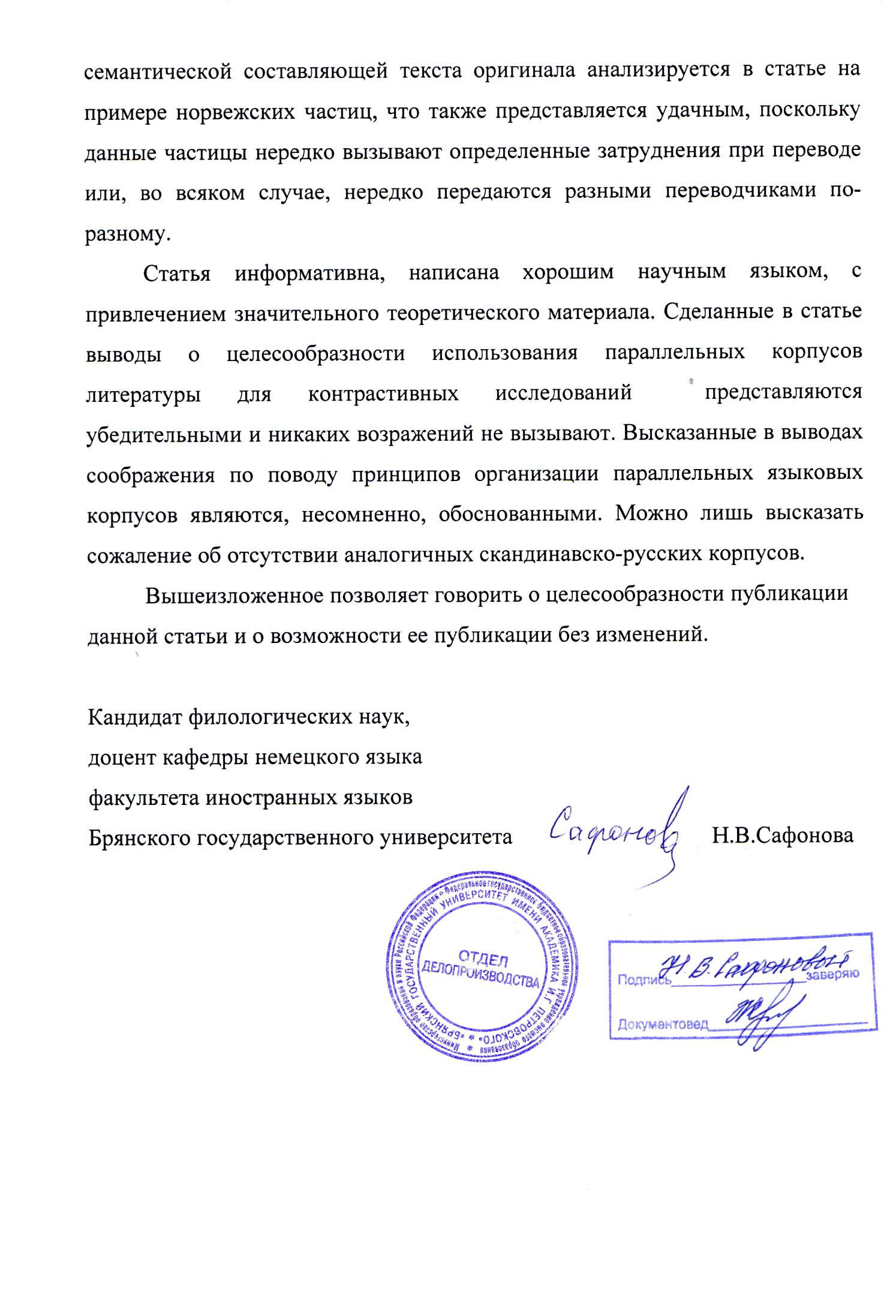 